DODATEK Č. 1O ZPRACOVÁNÍ OSOBNÍCH ÚDAJŮSmluvní strany:Základní školaNa Podlesí 1480432 01 KadaňIČO:46789995(dále taktéž jen „Správce")zastoupená Mgr. Zdeňkem Hosmanem, ředitelem školyaLenka Váchová Ciboušovská 557431 51 Klášterec nad OhříIČO: 73802697DIČ: xxxxxxxxxx(dále jen „Zpracovatel")Původní smlouvaSmluvní strany uzavřely dne 1.7.2012 smlouvu o vedení mzdové a personální agendy (dále jen "Smlouva"), na jejímž základě Zpracovatel zpracovává osobní údaje předané Správcem.V souvislosti s plněním svých povinností dle zákona č. 101/2000 Sb. v platném znění a nařízení Evropského parlamentu a Rady (EU) č. 2016/679 o ochraně fyzických osob v souvislosti se zpracováním osobních údajů a o volném pohybu těchto údajů (dále jen „GDPR") rozhodly se smluvní strany upravit své povinnosti ohledně zpracování osobních údajů tímto dodatkem.Předmět dohodyPředmětem tohoto dodatku je závazek Zpracovatele zpracovávat pro Správce osobní údaje uvedené v čl. III. této Smlouvy, k nimž získá Zpracovatel přístup na základě Smlouvy a dále závazek smluvních stran zachovávat mlčenlivost o těchto vzájemně poskytnutých informacích, a to v rozsahu a za podmínek stanovených tímto dodatkem.Ill. Prohlášení SprávceSprávce prohlašuje, že je správcem osobních údajů dle GDPR. Správce prohlašuje, že Osobní údaje uvedené v odst. 1. článku IV. tohoto dohody jsou Správcem získávány a zpracovávány v souladu s GDPR, jsou přesné, odpovídají stanovenému účelu a jsou v rozsahu nezbytném pro naplnění stanového účelu.Správce dále prohlašuje, že je oprávněn pověřit Zpracovatele ke zpracovávání osobních údajů ve smluvně stanoveném rozsahu, za smluvně stanoveným účelem a na dobu ve Smlouvě stanovenou.Zpracování údajůSprávce pověřuje Zpracovatele po dobu účinnosti Smlouvy ke zpracování osobních údajů v souvislosti s plněním povinnosti dle Smlouvy o dílo v následujícím rozsahu:- údaje pro řádné zpracování platů a personalistiky/jméno, příjmení, datum a místo narození, rodné číslo, adresa, údaje o zdravotní pojišťovně, bankovním spojení, výplatě důchodu atd./ (dále jen "Osobní údaje").Osobní údaje je Zpracovatel oprávněn zpracovávat výlučně na základě pokynů Správce a to za účelem plnění Smlouvy a to v následujícím rozsahu:-zpracování platů a personalistiky / komunikace a odesílání dokumentů týkajících se platů na zdravotní pojišťovny, Českou správu sociálního zabezpečení, Finanční úřad, zpracování exekučních příkazů a insolvencí a odesílání dokumentů na exekuční úřady, zpracovávání a archivace ELDP, Prohlášení k dani z příjmu - nejdéle po dobu 1 roku po zpracování předcházejícího roku a dokumentů souvisejících s uplatněním slev a nezdanitelných částek/Další práva a povinnostiPokud není dále uvedeno výslovně jinak zavazuje se Zpracovatel dodržovat veškeré své povinnosti uvedené v čl. 28 a 29 GDPR, zejména je povinen dodržovat veškeré povinnosti vyplývající přímo či nepřímo z čl. 28 odst. 3 GDPR a to i v případě, že tyto dále nejsou výslovně uvedeny. Zpracovatel je tedy zejména povinen:zpracovávat osobní údaje pouze na základě doložených pokynů správce, včetně předání osobních údajů do třetí země nebo mezinárodní organizaci, pokud mu toto zpracování již neukládají právo Unie nebo členského státu, které se na správce vztahuje; v takovém případě zpracovatel správce informuje o tomto právním požadavku před zpracováním, ledaže by tyto právní předpisy toto informování zakazovaly z důležitých důvodů veřejného zájmu;zajišťovat, aby se osoby oprávněné zpracovávat osobní údaje zavázaly k mlčenlivosti nebo aby se na ně vztahovala zákonná povinnost mlčenlivosti;přijmout všechna opatření požadovaná podle odst. 3 a odst. 5 tohoto článku;dodržovat podmínky pro zapojení dalšího zpracovatele uvedené v odst. 8 a odst. 9 tohoto článku;zohledňovat povahu zpracování, být správci nápomocen prostřednictvím vhodných technických a organizačních opatřeni, pokud je to možné, pro splnění správcovy povinnosti reagovat na žádosti o výkon práv subjektu údajů;být správci nápomocen při zajišťování souladu s povinnostmi podle odstavců 3 až 10 tohoto článku, a to při zohlednění povahy zpracování a informací, jež má zpracovatel k dispozici;v souladu s rozhodnutím správce všechny osobní údaje buď vymazat, nebo je vrátit správci po ukončení poskytování služeb spojených se zpracováním, a vymazat existující kopie, pokud není zákonný důvod k uložení daných osobních údajů;poskytnout správci veškeré informace potřebné k doložení toho, že byly splněny povinnosti stanovené v tomto článku, a umožnit audity, včetně inspekcí, prováděné správcem nebo jiným auditorem, kterého správce pověřil, a k těmto auditům přispět.Smluvní strany se zavazují vzájemně si neprodleně ohlašovat všechny jim známé skutečnosti, které by mohly nepříznivě ovlivnit řádné a včasné plnění závazků vyplývajících z této Smlouvy. Smluvní strany se zavazují vzájemně si poskytovat součinnost nezbytnou pro plnění povinností z GDPR a to zejména spoluprací při zajišťování souladu s povinnostmi dle čl. 32 až čl. 36 GDPR a součinnosti v souvislosti s výkonem práv subjektů údajů dle Čl. 16 až 21 GDPR.Zpracovatel je povinen při zpracování Osobních údajů s přihlédnutím ke stavu techniky, nákladům na provedení, povaze, rozsahu, kontextu a účelům zpracování i k různě pravděpodobným a různězávažným rizikům pro práva a svobody fyzických osob, jež s sebou zpracování nese, zavést vhodná technická a organizační opatření, aby zajistil úroveň zabezpečení odpovídající danému riziku, případné učinil opatření dle čl. 32 odst. l písm. a) až d) GDPR.Zpracovatel je povinen přijmout taková opatření, spolu s vnitřními postupy vedoucí k odhalování a zvládání případů porušení zabezpečení a zohlednit zejména rizika, která představuje zpracování, zejména náhodné nebo protiprávní zničení, ztrátu, změnu nebo neoprávněné poskytnutí nebo zpřístupnění přenášených, uložených nebo jinak zpracovávaných osobních údajů. Mezi taková opatření může patřit mimo jiné: přesně stanovit pravidla pro práci s danými informačními systémy, zajistit, aby systémy pro automatizované zpracování osobních údajů používaly pouze oprávněné osoby, aby tyto osoby měly přístup pouze k osobním údajům odpovídajícím oprávnění těchto osob, pořizovat elektronické záznamy, které umožní určit a ověřit, kdy, kým a z jakého důvodu byly osobní údaje zaznamenány nebo jinak zpracovány a zabránit neoprávněnému přístupu k datovým nosičům, zejména prostřednictvím nastavení hesel, přístupových práv, šifrování, centrálního pultu ochrany, dokumentace k přijatým technicko-organizačním opatřením, zámků, mříží apod.Zpracovatel je povinen v souladu s čl. 33 odst. 2 GDPR bez zbytečného odkladu, jakmile zjistíporušení zabezpečení osobních údajů ohlásit toto porušení správci. Ohlášení bude provedeno na tyto e-mailové adresy	, dále pak telefonicky na telefonu:	Informační povinnost dle čl. 13 a čl. 14 GDPR, ve vztahu k subjektům údajů, jejichž osobní údaje jsou zpracovávány dle této Smlouvy/dodatku/dohody, bude plněna výlučně Správcem, nedohodnou- li se Smluvní strany jinak.Zpracovatel se zavazuje, že nezapojí do zpracování žádného dalšího zpracovatele bez předchozího konkrétního nebo obecného písemného povolení správce a bez uložení stejné povinnosti na ochranu Osobních údajů, jaké jsou uvedeny v tomto dodatku/dohodě mezi Správcem a Zpracovatelem, a to zejména poskytnutí dostatečných záruk, pokud jde o zavedenfvhodných technických a organizačních opatření tak, aby zpracování splňovalo požadavky GDPR. Neplní-li uvedený další Zpracovatel své povinnosti v oblasti ochrany údajů, odpovídá Správci za plnění povinností dotčeného dalšího zpracovatele i nadále Zpracovatel dle této smlouvy.Zpracovatel je povinen postupovat při poskytováni plnění dle této Smlouvy v souladu s GDPR a dalšími národními předpisy, s odbornou péčí, řídit se pokyny Správce a jednat v souladu se zájmy Správce.Zpracovatel odpovídá za své zaměstnance, kteří v rámci plnění stanovených oprávněni a povinností přicházejí do styku s osobními údaji u Zpracovatele a jsou povinni v souladu s touto smlouvou a GDPR zachovávat mlčenlivost o osobních údajích a o bezpečnostních opatřeních, jejichž zveřejnění by ohrozilo zabezpečení osobních údajů. Povinnost mlčenlivosti trvá i po skončení zaměstnání nebo příslušných prací. Zpracovatel je povinen dohlížet na plnění uvedených povinností ze strany jeho zaměstnanců.Zpracovatel je povinen včas oznámit Správci všechny problémy, které by mohly bránit řádnému a včasnému poskytování předmětu plnění dle této Smlouvy.Jakmile pomine účel zpracování osobních údajů ve smyslu této Smlouvy o zpracování osobních údajů a Smlouvy o dílo, nebudou osobní údaje dále zpracovávány. V tomto případě budou údaje nenávratně zlikvidovány dle pokynů Správce a v souladu s GDPR a ostatními relevantními předpisy.Předávání podkladů: osobně, případně datovou schránkouZa správce: ředitel školy - Mgr. Zdeněk Hosman, ekonomka -Martina DvořákováZa zpracovatele: majitelka firmy-Lenka VáchováVlastník SW a IT specialista může nahlížet na osobni data a v případě chyby, chybu odstranit.Závěrečná ustanoveníVztahy mezi Smluvními stranami výslovně v tomto dodatku neupravené se řídí právním řádem
České republiky a dále zejména GDPR.Tento dodatek je vyhotoven ve dvou stejnopisech, přičemž každá Smluvní strana obdrží po jednom
řádně podepsaném vyhotovení.Za správce:	Za zpracovatele:Mgr. Zdeněk Hosman               ředitelLenka Váchová
    majitelka firmyV Kadani, dne.V Klášterci nad Ohří, dne 17.5.2018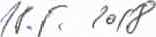 